ПОСТУПЛЕНИЕ ПРИЦЕПОВУважаемые коллеги!Обратите внимание! Прицепы ATV2 поступили к нам на склад!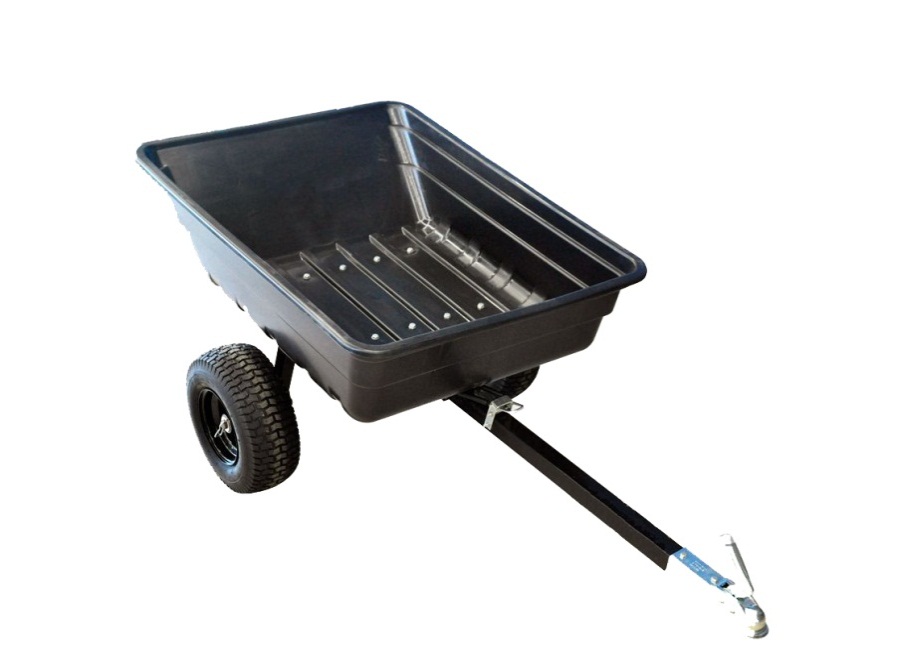 Комплектация осталась прежняя. В стоимость включено: прицеп, замок фаркопа и шар!Оптовая цена 15500ХАРАКТЕРИСТИКИ :                  ATV2Грузоподъёмность 300кгОбъём кузова  0,32 куб.мРазмеры прицепа в мм. 2100 х 1115 х 740 Вес прицепа  40,0кгРазмеры кузова в мм. 1195 х 920 х 290Размер колёс 16" х 6,5" - 8"